Горячая линия ГИАГорячая линия Рособрнадзора  Телефон: +7 (495) 984-89-19
e-mail:  ege@obrnadzor.gov.ruТелефон доверия ЕГЭ (Рособрнадзор)
Телефон: +7 (495) 104-68-38 Министерство образования, науки и молодежной политики Республики Коми+7 (8212) 30-16-60 – Приемная Министерства образования, науки и молодежной политики Республики Коми;+7 (8212) 30-16-64 – Управление по надзору и контролю в сфере образования Министерства образования, науки и молодежной политики Республики Коми,+7 (8212) 40-02-57 (доб. 105) – отдел Государственной итоговой аттестации ГАУ РК «Республиканский информационный центр оценки качества образования».e-mail: ricoko@ricoko.ru «Горячая линия» работает по будням с 9.00 до 17.15.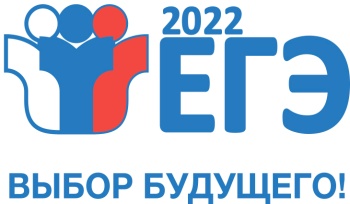 